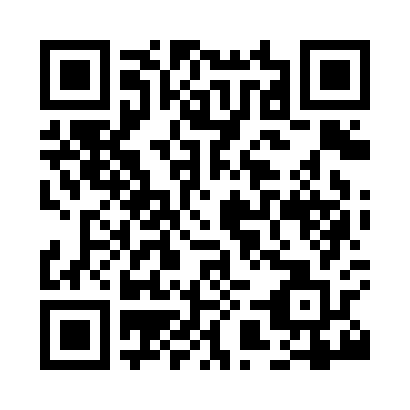 Prayer times for Heanor, Nottinghamshire, UKMon 1 Jul 2024 - Wed 31 Jul 2024High Latitude Method: Angle Based RulePrayer Calculation Method: Islamic Society of North AmericaAsar Calculation Method: HanafiPrayer times provided by https://www.salahtimes.comDateDayFajrSunriseDhuhrAsrMaghribIsha1Mon2:574:441:096:499:3411:222Tue2:574:451:096:499:3411:213Wed2:584:461:106:499:3311:214Thu2:584:471:106:489:3311:215Fri2:594:471:106:489:3211:216Sat2:594:481:106:489:3111:217Sun3:004:491:106:489:3111:208Mon3:004:501:106:479:3011:209Tue3:014:511:116:479:2911:2010Wed3:024:531:116:479:2811:1911Thu3:024:541:116:469:2711:1912Fri3:034:551:116:469:2611:1913Sat3:034:561:116:459:2511:1814Sun3:044:571:116:459:2411:1815Mon3:054:591:116:449:2311:1716Tue3:055:001:116:449:2211:1717Wed3:065:011:116:439:2111:1618Thu3:075:031:126:429:2011:1519Fri3:085:041:126:429:1811:1520Sat3:085:051:126:419:1711:1421Sun3:095:071:126:409:1611:1422Mon3:105:081:126:409:1411:1323Tue3:115:101:126:399:1311:1224Wed3:115:111:126:389:1211:1125Thu3:125:131:126:379:1011:1126Fri3:135:141:126:369:0811:1027Sat3:145:161:126:359:0711:0928Sun3:145:171:126:349:0511:0829Mon3:155:191:126:339:0411:0730Tue3:165:201:126:329:0211:0731Wed3:175:221:126:319:0011:06